Красноярский край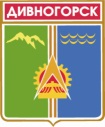 Дивногорский городской Совет депутатовР Е Ш Е Н И Е26.11.2015          		              г. Дивногорск                               № 3-13– ГСО передаче в безвозмездное пользование муниципального недвижимого имуществаВ соответствии с пунктами 3, 33 части 1 статьи 16 Федерального закона от 06.10.2003 № 131-ФЗ «Об общих принципах организации местного самоуправления в Российской Федерации», пунктом 3 части 3 статьи 17.1 Федерального закона от 26.07.2006 № 135-ФЗ «О защите конкуренции», статьей 8, пунктом 3 части 1 статьи 16, пунктом 3 части 1 статьи 17 Положения о порядке управления и распоряжения муниципальным имуществом муниципального образования город Дивногорск, утвержденного решением Дивногорского городского Совета депутатов от 24.03.2011              № 12-76-ГС, пунктами 1.2, 1.3, 1.4, 1.6, 2.2.2, 2.2.3, 2.2.4, 2.2.5 Порядка заключения договоров в отношении муниципального имущества муниципального образования город Дивногорск, утвержденного решением Дивногорского городского Совета депутатов от 24.02.2011 № 11-69-ГС, статьей 26 Устава города Дивногорска, на основании заявления заведующей муниципального бюджетного дошкольного образовательного учреждения детский сад № 7 комбинированного вида (далее МБДОУ д/с № 7)                       Т.И. Быстровой от 16.11.2015 № 7727 и заявления главного врача краевого государственного бюджетного учреждения здравоохранения «Дивногорская межрайонная больница» В.М. Кеуша от 17.11.2015 № 7777, Дивногорский городской Совет депутатов РЕШИЛ:	1. Передать Краевому государственному бюджетному учреждению здравоохранения «Дивногорская межрайонная больница» (ОГРН 1022401254369) (далее КГБУЗ «Дивногорская МБ») в безвозмездное пользование сроком на 5 (Пять) лет части муниципального нежилого здания, переданного в оперативное управление МБДОУ д/с № 7 (свидетельство             о государственной регистрации права от 11.12.2012 24ЕК 374762),                          и находящиеся на 1 этаже по адресу Красноярский край, г. Дивногорск,               ул. Комсомольская, 17 “а”, - комната № 13 площадью 10,6 кв.м., комната              № 14 площадью 7,6 кв.м., общей площадью 18,2 кв.м. (далее Муниципальное имущество) для оказания первичной медико-санитарной помощи воспитанникам МБДОУ д/с № 7.	2. Администрации города Дивногорска заключить с КГБУЗ «Дивногорская МБ» договор безвозмездного пользования (договор ссуды) Муниципальным имуществом. 	3. Контроль за исполнением настоящего решения возложить                        на постоянную комиссию по экономической политике, бюджету, налогам                 и собственности (Заянчуковский А.В.). 	4. Настоящее решение вступает в силу со дня подписания.Исполняющий обязанности Главы города                                                                                   М.Г. КузнецоваПредседатель Дивногорского городского Совета депутатов                             Ю.И. Мурашов 